                      Администрация сельского поселения Шалушка	           Чегемского муниципального района КБРАдрес: КБР,с.п.Шалушка,ул.Ленина 60 «а»      тел. 73-1-75                              adm_Shalushka@ mail. ru« 19»  сентября_2022г                                                           ПОСТАНОВЛЕНЭ №_____                                                                              БЕГИМ  № _____                                                        ПОСТАНОВЛЕНИЕ № 231О  плане  действий  по  ликвидациипоследствий аварийных  ситуаций  на  системах  теплоснабжения с.п. ШалушкаЧегемского  муниципального  района  КБР.	В  соответствии с  Федеральными  законами  от  06.10.2013 г. № 131 -ФЗ «Об  общих  принципах  организации  местного  самоуправления  в  Российской  Федерации»  от  27.07.2010 г. № 190 «О  теплоснабжении», Жилищным  кодексом  Российской  Федерации  от  29.12. 2004 г., Постановлением  Правительства  Российской  Федерации  от 06.05.2011 г. № 354  «О предоставлении  коммунальных  услуг  собственникам  и  пользователям  помещений  в  многоквартирных  домах  и  жилых  домов», в  целях обеспечения  координации, оперативного  взаимодействия и  реагирования  служб  на  территории  с.п. Шалушка  Чегемского  муниципального  района, организаций  всех  форм  собственности  при  возникновений  внештатных  ситуаций (аварий)  на  объектах  энергетики, жилищно-коммунального  комплекса, жилищного  фонда  и  социально  значимых  объектах, администрация  с.п. Шалушка  Чегемского  муниципального  района  постановляет:Утвердить  план  действий  по  ликвидаций  последствий  аварийных  ситуаций  на  системах  теплоснабжения  с.п. Шалушка  Чегемского  муниципального  района.Рекомендовать  руководителям  организаций  социально-значимых  объектов  на  территории  с.п. Шалушка  Чегемского  муниципального  района  при  локализации и  ликвидации  аварийных и  внештатных  ситуаций  в  области  жилищно-коммунального   комплекса, а  также  в  практической  деятельности  руководствоваться  планом  действий  по  ликвидации  последствий  аварийных  ситуаций  на  системах  теплоснабжения  с.п. Шалушка  Чегемского  муниципального  района.Контроль  за  исполнением  настоящего  постановления  возложить  на  заместителя  главы  администрации  с.п. Шалушка  Тлупова А.А.    Глава  администрациис.п. Шалушка                                                                             А.А. КерефовПриложение № 1к  постановлению администрации  сельского   поселения Шалушка                                                                                                                        от  19.09.2022г. № План действийпо ликвидации последствий аварийных ситуаций на  системах теплоснабжения при взаимодействии тепло-, электро- и водоснабжающих организаций, расположенных на территории сельского поселения  Шалушка  Чегемского  муниципального  района.Раздел 1. Общие положенияПлан действия по ликвидации последствий аварийных ситуаций в системах теплоснабжения с учетом взаимодействия тепло-, электро-, водоснабжающих организаций, потребителей тепловой энергии и служб жилищно-коммунального хозяйства (далее - План) разработан в целях координации деятельности администрации сельского поселения Шалушка ресурсоснабжающих организаций, управляющих организаций и ТСЖ при решении вопросов, связанных с ликвидацией аварийных ситуаций на системах жизнеобеспечения сельского поселения  Шалушка.Настоящий План обязателен для выполнения исполнителями и потребителями коммунальных услуг, тепло- и ресурсоснабжающими организациями, строительно- монтажными, ремонтными и наладочными организациями, выполняющими строительство, монтаж, наладку и ремонт объектов жилищно-коммунального хозяйства  сельского поселения  Шалушка.Основной задачей администрации  сельского поселения  Шалушка, организаций жилищно-коммунального и топливно- энергетического хозяйства является обеспечение устойчивого тепло-, водо-, электроснабжения потребителей, поддержание необходимых параметров энергоносителей и обеспечение нормативного температурного режима в зданиях с учетом их назначения и платежной дисциплины энергопотребления.Ответственность за предоставление коммунальных услуг, взаимодействие диспетчерских служб, организаций жилищно-коммунального комплекса, ресурсоснабжающих организаций и администраций сельского поселения Шалушка  определяется в соответствии с действующим законодательством.Взаимоотношения теплоснабжающих организаций с исполнителями коммунальных услуг и потребителями определяются заключенными между ними договорами и действующим федеральным и областным законодательством. Ответственность исполнителей коммунальных услуг, потребителей и теплоснабжающей организации определяется балансовой принадлежностью инженерных сетей и фиксируется в акте, прилагаемом к договору разграничения балансовой принадлежности инженерных сетей и эксплуатационной ответственности сторон.Исполнители коммунальных услуг и потребители должны обеспечивать:своевременное и качественное техническое обслуживание и ремонт теплопотребляющих систем, а также разработку и выполнение, согласно договору на пользование тепловой энергией, графиков ограничения и отключения теплопотребляющих установок при временном недостатке тепловой мощности или топлива на источниках теплоснабжения;допуск работников специализированных организаций, с которыми заключены договоры на техническое обслуживание и ремонт теплопотребляющих систем, на объекты в любое время суток.При возникновении незначительных повреждений на инженерных сетях, эксплуатирующая организация оповещает телефонограммой о повреждениях владельцев коммуникаций, смежных с поврежденной,  и администрацию муниципального образования, которые немедленно направляют своих представителей на место повреждения или сообщают ответной телефонограммой об отсутствии их коммуникаций на месте дефекта.При возникновении неисправностей и аварий на тепловых сетях, вызванных технологическим нарушением на инженерных сооружениях и коммуникациях, срок устранения которых превышает на отопление 12 часов и горячее водоснабжение более 36 часов, руководство по локализации и ликвидации аварий возлагается на администрацию муниципального образования и оперативный штаб по предупреждению и ликвидации аварийных ситуаций в системе теплоснабжения   сельского поселения Шалушка. Ликвидация нештатных ситуаций на объектах жилищно-коммунального хозяйства осуществляется в соответствии с Регламентом взаимодействия администрации  сельского поселения Шалушка  и организаций всех форм собственности при возникновении и ликвидации аварийных ситуаций, технологических нарушений на объектах энергетики, жилищно-коммунального хозяйства  и социально-значимых объектахФинансирование расходов на проведение непредвиденных аварийно-восстановительных работ и пополнение аварийного запаса материальных ресурсов для устранения аварий и последствий стихийных бедствий на объектах жилищно- коммунального хозяйства осуществляется в установленном порядке в пределах средств, предусмотренных в бюджете администрации   сельского поселения, организаций жилищно-коммунального комплекса на очередной финансовый год.Работы по устранению технологических нарушений на инженерных сетях, связанные с нарушением благоустройства территории, производятся ресурсоснабжающими организациями и их подрядными организациями по согласованию с администрацией сельского поселения  Шалушка.Восстановление асфальтового покрытия, газонов и зеленых насаждений на уличных проездах, газонов на внутриквартальных и дворовых территориях после выполнения аварийных и ремонтных работ на инженерных сетях производятся за счет владельцев инженерных сетей, на которых произошла авария или возник дефект.Собственники земельных участков, по которым проходят инженерные коммуникации, обязаны:осуществлять контроль за содержанием охранных зон инженерных сетей, в том числе за своевременной очисткой от горючих отходов, мусора, тары, опавших листьев, сухой травы, а также обеспечивать круглосуточный доступ для обслуживания и ремонта инженерных коммуникаций;не допускать в пределах охранных зон инженерных сетей и сооружений возведения несанкционированных построек, складирования материалов, устройства свалок, посадки деревьев, кустарников и т.п.;обеспечивать, по требованию владельца инженерных коммуникаций, снос несанкционированных построек и посаженных в охранных зонах деревьев и кустарников;принимать меры, в соответствии с действующим законодательством, к лицам, допустившим устройство в охранной зоне инженерных коммуникаций постоянных или временных предприятий торговли, парковки транспорта, рекламных щитов и т. д.;компенсировать затраты, связанные с восстановлением или переносом из охранной зоны инженерных коммуникаций построек и сооружений, а также с задержкой начала производства аварийных или плановых работ из-за наличия несанкционированных сооружений.Собственники земельных участков, организации, ответственные за содержание территории, на которой находятся инженерные коммуникации, эксплуатирующая организация, сотрудники органов внутренних дел при обнаружении технологических нарушений (вытекание горячей воды или выход пара из надземных трубопроводов тепловых сетей, образование провалов и т.п.) обязаны:- принять меры по ограждению опасной зоны и предотвращению доступа посторонних лиц в зону технологического нарушения до прибытия аварийных служб;- незамедлительно информировать о всех происшествиях, связанных с повреждением объектов теплоснабжения  сельского поселения Шалушка. Владелец или арендатор встроенных нежилых помещений (подвалов, чердаков, мансард и др.), в которых расположены инженерные сооружения системы теплоснабжения или по которым проходят инженерные коммуникации, при использовании этих помещений под склады или другие объекты, обязан обеспечить беспрепятственный доступ представителей исполнителя коммунальных услуг и (или) специализированных организаций, обслуживающих внутридомовые системы, для их осмотра, ремонта или технического обслуживания.Работы по оборудованию встроенных нежилых помещений, по которым проходят инженерные коммуникации, выполняются по техническим условиям исполнителя коммунальных услуг, согласованным с теплоснабжающими организациями.Во всех жилых домах и на объектах социальной сферы их владельцами должны быть оформлены таблички с указанием адресов и номеров телефонов для сообщения о технологических нарушениях работы систем инженерного обеспечения.Потребители тепла по надежности теплоснабжения делятся на три категории:к первой категории относятся потребители, для которых должна быть обеспечена бесперебойная подача тепловой энергии, среди них следующие объекты жилищно-коммунального сектора: СВА сельская  врачебная  амбулатория; ФАП; детские дошкольные учреждения с круглосуточным пребыванием детей.ко второй категории - потребители (жилые и общественные здания), у которых допускается снижение температуры в помещениях на период ликвидации аварий до 12С;к третьей категории - потребители, у которых допускается снижение температуры в отапливаемых помещениях на период ликвидации аварий до 3С.Источники теплоснабжения по надежности отпуска тепла потребителям делятся на две категории:к первой категории относятся котельные, являющиеся единственным источником тепла системы теплоснабжения и обеспечивающие потребителей первой категории, не имеющих индивидуальных резервных источников тепла;ко второй категории - остальные источники тепла.Раздел 2. Основные климатические характеристики сельского поселенияШалушка  Чегемского  муниципального  районаРаздел 3. Порядок ограничения, прекращения подачи тепловой энергии при возникновении (угрозе возникновения) аварийных ситуаций в системе теплоснабженияВ случае возникновения (угрозы возникновения) аварийных ситуаций в системе теплоснабжения для недопущения длительного и глубокого нарушения температурных и гидравлических режимов систем теплоснабжения, санитарно-гигиенических требований к качеству теплоносителя допускается полное и (или) частичное ограничение режима потребления (далее - аварийное ограничение), в том числе без согласования с потребителем при необходимости принятия неотложных мер.В таком случае аварийное ограничение вводится при условии невозможности предотвращения указанных обстоятельств путем использования резервов тепловой мощности.Аварийные ограничения осуществляются в соответствии с графиками аварийного ограничения.Необходимость введения аварийных ограничений может возникнуть в следующих случаях:- понижение температуры наружного воздуха ниже расчетных значений более чем на 10 градусов на срок более 3 суток;- возникновение недостатка топлива на источниках тепловой энергии;- возникновение недостатка тепловой мощности вследствие аварийной остановки или выхода из строя основного теплогенерирующего оборудования источников тепловой энергии (паровых и водогрейных котлов, водоподогревателей и другого оборудования), требующего восстановления более 6 часов в отопительный период;- нарушение или угроза нарушения гидравлического режима тепловой сети по причине сокращения расхода подпиточной воды из-за неисправности оборудования в схеме подпитки или химводоочистки, а также прекращение подачи воды на источник тепловой энергии от системы водоснабжения;- нарушение гидравлического режима тепловой сети по причине аварийного прекращения электропитания сетевых и подпиточных насосов на источнике тепловой энергии и подкачивающих насосов на тепловой сети;- повреждения тепловой сети, требующие полного или частичного отключения магистральных и распределительных трубопроводов, по которым отсутствует резервирование.Раздел 4. Регламент действия ЕДДС при возникновении аварийных ситуацийДежурный, получив информацию об аварийной ситуации, на основании анализа полученных данных о технологическом нарушении (аварии), принимает меры по приведению в готовность и направлению к месту аварии сил и средств аварийно-диспетчерской службы для обеспечения работ по ликвидации аварии. При необходимости принимает меры по организации спасательных работ и эвакуации людей, определяет (уточняет) порядок взаимодействия и обмена информацией между диспетчерскими службами теплоснабжающих предприятий. Осуществляет контроль за выполнением мероприятий по ликвидации аварийных ситуаций  с последующим восстановлением подачи тепла, горячей воды потребителям.Регламент действий дежурного ЕДДС администрации  сельского поселения Шалушка при получении информации об аварии на системах теплоснабжения:Къэбэрдей-БалъкъэрРеспубликэми Шэджэм районным и Щхьэлыкъуэкъуажэм и администрацэ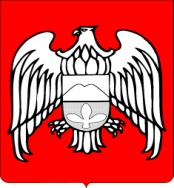 Къабарты-МалкъарРеспубликаныЧегем районунуШалушкаэлиниАдминистрациясы№п/пКлиматические характеристикиЕдиницыизмеренияЗначение1Средняя температура наиболее холодной пятидневки (расчетная для проектирования систем отопления)0С-182Средняя температура отопительного периода0С-3,13Продолжительность отопительного периодаСутки200№ п/п№ п/пМероприятиеСрок исполненияИсполнитель11234Уточнить информацию у дежурного ДС теплоснабжающей организации:Уточнить информацию у дежурного ДС теплоснабжающей организации:Уточнить информацию у дежурного ДС теплоснабжающей организации:Уточнить информацию у дежурного ДС теплоснабжающей организации:Уточнить информацию у дежурного ДС теплоснабжающей организации:1.1.1.2.1.3.1.1.1.2.1.3.- время и дату происшествия- место происшествия (адрес)- тип и диаметр трубопроводной системы- определение объема последствий аварийной ситуации (количество жилых домов, котельных, ЦТП, учреждений социальной сферы и т.д.);-доведение информации до дежурного ЕДДС администрации Чегемского муниципального района, отдела ГО и ЧС администрации Чегемского муниципального района.-определение состава сил и средств, задействованных на ликвидации аварииНемедленноДежурно-диспетчерская служба теплоснабжающей организации - ДДС ТСО)Дежурный ЕДДС,ДДС  котельных.Доложить об аварии на системах теплоснабжения  сельского поселения  ШалушкаДоложить об аварии на системах теплоснабжения  сельского поселения  ШалушкаДоложить об аварии на системах теплоснабжения  сельского поселения  ШалушкаДоложить об аварии на системах теплоснабжения  сельского поселения  ШалушкаДоложить об аварии на системах теплоснабжения  сельского поселения  Шалушка2.1.2.2.2.3.2.1.2.2.2.3.Руководителю оперативного штаба по ликвидации аварииОрганизовать оповещение членов оперативного штаба(место сбора –  администрация  сельского поселения)Доложить результаты оповещения Руководителю оперативного штаба (заместителю)НемедленноВ рабочее время «Ч»+20 минв нерабочее время «Ч» +1 час 30 минДежурный ЕДДСПо указанию Руководителя оперативного штаба по ликвидации аварииПо указанию Руководителя оперативного штаба по ликвидации аварииПо указанию Руководителя оперативного штаба по ликвидации аварииПо указанию Руководителя оперативного штаба по ликвидации аварииПо указанию Руководителя оперативного штаба по ликвидации аварии3.1.Организовать сбор и обобщениеинформации:- о ходе развития аварии и проведения работ по ее ликвидации;- об усилении состава сил и средств, привлекаемых для ликвидации аварии;- о проверке готовности к работе автономных источников электроснабжения - о состоянии котельных, тепловых пунктов, тепловых сетей, систем энергоснабжения, о наличии резервного топлива;Через каждые2 часа в течение всего периода ликвидации аварии«Ч» + 2 часаПоследующие суткиДежурный ЕДДС,ДДС котельных4. При завершении работ по ликвидации аварии4. При завершении работ по ликвидации аварии4. При завершении работ по ликвидации аварии4. При завершении работ по ликвидации аварии4.1.Оповестить  УК, ТСЖ, ЖСКо завершении работ по ликвидации аварииНемедленноДежурный ЕДДС,ДДС  котельных4.2.Проконтролировать подачу теплоносителя потребителямДежурный ЕДДС,ДДС  котельных4.3.Доложить о ликвидации аварии, приведению привлекаемых сил и средств в исходное состояние дежурному ЕДДС администрации Лужского муниципального района, Руководителю оперативного штабаПо завершении работДежурный ЕДДС,ДДС  котельных